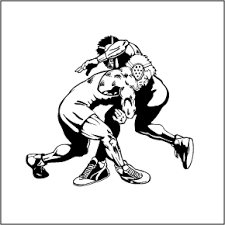 BELLMORE-JFK WRESTLING50TH ANNIVERSARY / COACH MUNNICH CELEBRATIONFRIDAYDECEMBER 18TH, 2015BELLMORE-JFK VS.  BETHPAGE6:30 PM